  Career Objective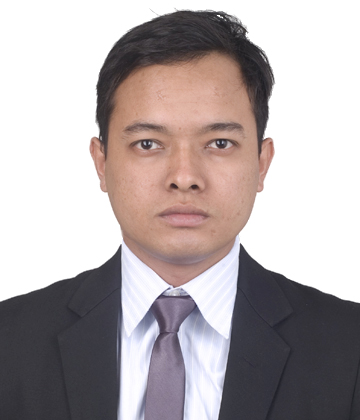  Desire to work for an organization with well defined core values   bringing in passion, team spirit and desire to obtain results, leading to personal and professional development.Good up selling skills, meets and exceeds sales targetsDecision making and administrative skillsPlanning and forecasting ,proper time managementReport preparation and presentationFamiliar with Internet and EmailAbility to work under pressure                                                         Positive attitude and Appreciates challengesQuick learner can work with minimum management levelEnergetic and hardworking individualExperienced in Sales                Experience:One year of teaching experience in Small Heaven Boarding School        Dharan, Nepal.Two years of experience as a Sales Executive in Dev Traders,Honda Showroom, Dharan ,NepalTraining:Basic Computer Course(Ms Excel, Ms Word)Tally Course(Accounting)Hardware and NetworkingDatabase Course(Data Entry)Declaration                I hereby declare that the above mentioned particulars are true to the best of my knowledge and belief.                                                                                                                   Yours Faithfully                                                                                                            Indraj S.N.LevelName of InstitutionDivisionPassed Year    1.SLCNepal Board1st division2008 AD    2.+2HSEB Board2nd division2011 AD    3.Bachelor (BBS)Tribhuvan UniversityPass division2016 AD